          Welcome note to Sage Parents – 2017-18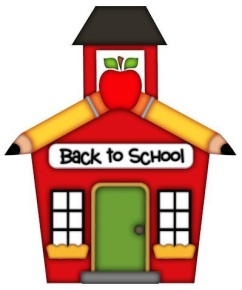 Dear Parents, We would like to welcome back all our returning children and families and extend a warm welcome to all our new children and families. The summer months seem to go by so quickly. Hopefully you and your family enjoyed a relaxing and safe summer. There is an exciting year waiting for your child, designed to promote and enhance their growth and development. It brings with it new discoveries and joy that your child will learn to adapt in a warm, safe, and challenging environment. We are also looking forward to working with each of you to achieve our shared goal of helping every child succeed in a safe, respectful, nurturing and challenging environment. As we have begun the school year, we understand that as parents you may have many questions and concerns. If you would like to talk to us or schedule some time with us, please leave a message with the school office and we’ll gladly get in touch with you. Our goal is to keep our line of communication open to all our families and create a community within our class and school. Drop off and pick up procedures: Students should be dropped off at the gymnasium between 8:20-8:30 am after which they will be taken to their classroom. The pickup time is between 3:20-3:30 pm at the gymnasium. Please make sure that your child has an extra set of clothing (uniform) including underwear and socks in their backpack.  You will receive a schedule of your child’s specials during the first few weeks of school. Our Back to School night is scheduled on Wednesday, September 12th from 6-7pm. This is a great event to attend to learn about the curriculum in the classroom and what to expect in the Sage classroom. This is an evening for parents only, so please make alternate arrangements for the student and siblings. We expect every parent to be closely involved in their child’s learning in some way or other and partner with us for the better tomorrow.  As Maria Montessori said, “The child is both a hope and a promise for mankind." 
Sincerely, Sage Teachers (Mrs. Shah & Mrs. Nawaz) 